                                  Concorso letterario Tutti scrittori 2009      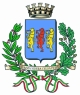 Scadenza 15 marzo 2009Nome del premio: Concorso letterario “Tuttiscrittori 2009” Scadenza iscrizione: 15 marzo 2009Organizzazione: Associazione Pro Loco Coarezza Patrocinio: Assessorato alla Cultura del Comune di Somma Lombardo nell’ambito delle manifestazioni per il cinquantesimo della città di somma LombardoIndirizzo: via Cristoforo Colombo, 3 – 21019 Somma Lombardo (Varese)e-mail: postmaster@prolococoarezza.it; oppure proloco.coarezza@virgilio.it Telefono: 0331 253315 – 0331 252499Sito internet: www.prolococoarezza.itSezioni: prosa Lunghezza opere ammesse: i partecipanti devono inviare un solo racconto inedito , non selezionato e non premiato in altri concorsi, di lunghezza non superiore alle due cartelle (intese come due facciate)  scritte  al computer in formato Doc, con carattere times new roman, dimensione  12, colore nero. Non verranno accettati testi scritti a mano.Tema proposto : Storie di paeseNumero copie da spedire: le opere devono pervenire in duplice copia, di cui una con i dati anagrafici, l’indirizzo di residenza, il numero di telefono ed, eventualmente, l’indirizzo e-mail; per posta elettronica mediante due file, di cui uno contenente il testo e l’altro i dati anagrafici,compreso l’indirizzo di residenza e il  numero di telefonoSe spedite per posta ordinaria è richiesto il CD dell’opera scritta. Spedizione: le opere devono pervenire entro il 15 marzo 2009 ( farà fede il timbro postale) al seguente indirizzo: Pro Loco Coarezza via Cristoforo Colombo, 3 - 21019 Somma Lombardo (Va ) oppure  agli indirizzi di posta elettronica: postmaster@prolococoarezza.it o proloco.coarezza@virgilio.it .Le opere inviate non verranno restituite. Non verranno rilasciati attestati di partecipazione. Quota di adesione: gratuitaPremi:   al primo classificato                    € 300,00   al secondo classificato               € 200,00    al terzo classificato                     € 100,00I racconti vincitori saranno pubblicati sulla rivista civica del Comune di Somma Lombardo “Spazio Aperto”.Premiazione : le sei opere finaliste saranno lette dagli attori della Compagnia Teatrale “Anni Verdi” di Somma Lombardo e sottoposte al giudizio del  pubblico presente alla cerimonia conclusiva, prevista per la seconda settimana di Giugno 2009 Notizie sui risultati: i sei finalisti verranno informati telefonicamente e dovranno essere presenti alla cerimonia di premiazione. Il nome dei tre vincitori finali verrà pubblicato sul sito del Club degli autori w.w.w.club.it./concorsi/risultati/altri concorsi.Giuria: una Giuria  selezionerà le sei opere finaliste, che verranno lette dagli attori della Compagnia Teatrale “Anni Verdi” di Somma Lombardo e sottoposte al giudizio del pubblico presente alla cerimonia conclusiva.             